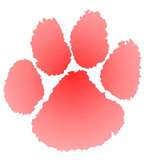    Appendix M4  Silver Hill Horace Mann Charter SchoolData Days – May, 2017Room 202The 3 Ds ~ Data, Differentiation, and Discipline…..It’s All Positive!'Cause I am a champion and you're gonna hear me roar!!TBDNEED TO BRING:Lap TopSMART Goals for 2016-2017Data binderF&P Tests and Student FoldersNEED TO BRING:Lap TopSMART Goals for 2016-2017Data binderF&P Tests and Student FoldersNEED TO BRING:Lap TopSMART Goals for 2016-2017Data binderF&P Tests and Student FoldersTBDWorkshop ModelLAUNCH 10-15 minutesWhole-group instructionExplicit modeling Anchor chartsGuided practiceEXPLORE 30-40 minutesIndependent level reading with "just-right" textsSmall-group instruction (Instructional level)ConferringGROUP SHARE/SUMMARY5 minutesSummarize learningShare strategiesTime Keeper - Time Keeper - TBDWorkshop ModelLAUNCH 10-15 minutesWhole-group instructionExplicit modeling Anchor chartsGuided practiceEXPLORE 30-40 minutesIndependent level reading with "just-right" textsSmall-group instruction (Instructional level)ConferringGROUP SHARE/SUMMARY5 minutesSummarize learningShare strategies9:00 - ELA9:00 - ELATBDWorkshop ModelLAUNCH 10-15 minutesWhole-group instructionExplicit modeling Anchor chartsGuided practiceEXPLORE 30-40 minutesIndependent level reading with "just-right" textsSmall-group instruction (Instructional level)ConferringGROUP SHARE/SUMMARY5 minutesSummarize learningShare strategies1. The RTI Pyramid and Goals – Analyze F&P Bar Graph and CAAGInput the current data for your class/intervention students2.  Complete Exit Ticket for ELA3. Complete F&P Student Folders to submit in cum folder for next year’s teacher1. The RTI Pyramid and Goals – Analyze F&P Bar Graph and CAAGInput the current data for your class/intervention students2.  Complete Exit Ticket for ELA3. Complete F&P Student Folders to submit in cum folder for next year’s teacherTBDWorkshop ModelLAUNCH 10-15 minutesWhole-group instructionExplicit modeling Anchor chartsGuided practiceEXPLORE 30-40 minutesIndependent level reading with "just-right" textsSmall-group instruction (Instructional level)ConferringGROUP SHARE/SUMMARY5 minutesSummarize learningShare strategies10:30 – Break10:30 – BreakTBDWorkshop ModelLAUNCH 10-15 minutesWhole-group instructionExplicit modeling Anchor chartsGuided practiceEXPLORE 30-40 minutesIndependent level reading with "just-right" textsSmall-group instruction (Instructional level)ConferringGROUP SHARE/SUMMARY5 minutesSummarize learningShare strategies10:45 4. Standards changes for 2017-20185.  Report Card:Reading Checklist for gradingList of descriptors for rubricsReport Cards and Rubrics10:45 4. Standards changes for 2017-20185.  Report Card:Reading Checklist for gradingList of descriptors for rubricsReport Cards and RubricsTBDWorkshop ModelLAUNCH 10-15 minutesWhole-group instructionExplicit modeling Anchor chartsGuided practiceEXPLORE 30-40 minutesIndependent level reading with "just-right" textsSmall-group instruction (Instructional level)ConferringGROUP SHARE/SUMMARY5 minutesSummarize learningShare strategies12:00 - Lunch12:00 - LunchTBDWorkshop ModelLAUNCH 10-15 minutesWhole-group instructionExplicit modeling Anchor chartsGuided practiceEXPLORE 30-40 minutesIndependent level reading with "just-right" textsSmall-group instruction (Instructional level)ConferringGROUP SHARE/SUMMARY5 minutesSummarize learningShare strategies12:40 – Math12:40 – MathTBDWorkshop ModelLAUNCH 10-15 minutesWhole-group instructionExplicit modeling Anchor chartsGuided practiceEXPLORE 30-40 minutesIndependent level reading with "just-right" textsSmall-group instruction (Instructional level)ConferringGROUP SHARE/SUMMARY5 minutesSummarize learningShare strategies1. The RTI Pyramid and Goals – Analyze MAP data and CAAGInput the current data for your class/intervention students2.  Complete Math Exit Ticket and Side 2: Personal Reflection and submit to Margaret1. The RTI Pyramid and Goals – Analyze MAP data and CAAGInput the current data for your class/intervention students2.  Complete Math Exit Ticket and Side 2: Personal Reflection and submit to MargaretTBDWorkshop ModelLAUNCH 10-15 minutesWhole-group instructionExplicit modeling Anchor chartsGuided practiceEXPLORE 30-40 minutesIndependent level reading with "just-right" textsSmall-group instruction (Instructional level)ConferringGROUP SHARE/SUMMARY5 minutesSummarize learningShare strategies1:40 -  Break1:40 -  BreakTBDWorkshop ModelLAUNCH 10-15 minutesWhole-group instructionExplicit modeling Anchor chartsGuided practiceEXPLORE 30-40 minutesIndependent level reading with "just-right" textsSmall-group instruction (Instructional level)ConferringGROUP SHARE/SUMMARY5 minutesSummarize learningShare strategies1:45 4. Standards changes for 2017-20185.  Report Card:Reading Checklist for gradingList of descriptors for rubricsReport Cards and Rubrics1:45 4. Standards changes for 2017-20185.  Report Card:Reading Checklist for gradingList of descriptors for rubricsReport Cards and RubricsTBDWorkshop ModelLAUNCH 10-15 minutesWhole-group instructionExplicit modeling Anchor chartsGuided practiceEXPLORE 30-40 minutesIndependent level reading with "just-right" textsSmall-group instruction (Instructional level)ConferringGROUP SHARE/SUMMARY5 minutesSummarize learningShare strategies2:15 – 3:30 - Placement2:15 – 3:30 - PlacementTBDWorkshop ModelLAUNCH 10-15 minutesWhole-group instructionExplicit modeling Anchor chartsGuided practiceEXPLORE 30-40 minutesIndependent level reading with "just-right" textsSmall-group instruction (Instructional level)ConferringGROUP SHARE/SUMMARY5 minutesSummarize learningShare strategiesTBDWorkshop ModelLAUNCH 10-15 minutesWhole-group instructionExplicit modeling Anchor chartsGuided practiceEXPLORE 30-40 minutesIndependent level reading with "just-right" textsSmall-group instruction (Instructional level)ConferringGROUP SHARE/SUMMARY5 minutesSummarize learningShare strategiesTBDWorkshop ModelLAUNCH 10-15 minutesWhole-group instructionExplicit modeling Anchor chartsGuided practiceEXPLORE 30-40 minutesIndependent level reading with "just-right" textsSmall-group instruction (Instructional level)ConferringGROUP SHARE/SUMMARY5 minutesSummarize learningShare strategies1:454.  Placement1:454.  PlacementNOTES:NOTES:NOTES:NOTES: